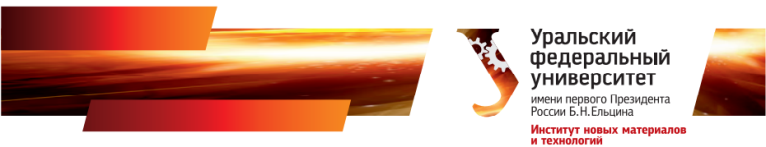 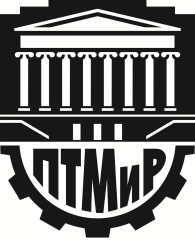 Министерство науки и высшего образованияРоссийской ФедерацииФГАОУ ВО «Уральский федеральный университет имени первогоПрезидента России Б.Н. Ельцина»Институт новых материалов и технологийКафедра «Подъемно-транспортные машины и роботы»ИНФОРМАЦИОННОЕ СООБЩЕНИЕВсероссийскаянаучно-практическая конференция «Инновационное развитие техники и технологий наземного транспорта»6 декабря 2019 годаЕкатеринбургУважаемые преподаватели, студенты и специалисты в машиностроительной, транспортной и дорожно-строительной отраслях!Организационный комитетВсероссийскойнаучно-практической конференции «Инновационное развитие техники и технологий наземного транспорта»приглашает Вас принять участие в очно-заочной конференции, проводимой6 декабря 2019 годаЦель конференции – определение перспективных методов разработки современной техники и технологий и их применение в машиностроительной, транспортной и дорожно-строительной отраслях.​Задачи конференции:- формирование предложений по совершенствованию автомобильного транспорта, подъемно-транспортных машин и дорожно-строительной техники;- обмен научным и педагогическим опытом по внедрению эффективных методов  обучения и воспитания бакалавров, специалистов, магистров и аспирантов;- модернизация механизмов, систем и агрегатов автомобильного транспорта, подъемно-транспортных машин и дорожно-строительной техники.Тематика секций конференции:секция № 1 - «Проблемы инновационного развития  в транспортной отрасли»секция № 2 - «Проблемы инновационного развития в области подъемно-транспортного машиностроения»секция № 3 - «Проблемы инновационного развития  экономики и  информационных технологий в машиностроении»Организационный комитет конференцииПредседатель:Кружаев В.В. ‒ проректор по науке, канд. физ.-мат. наук, ст. науч. сотр.Заместители председателя:Шешуков О.Ю. ‒ директор Института новых материалов и технологий, д-р техн. наук, проф.Куреннов Д.В. ‒ директор Школы базового инженерного образования Института новых материалов и технологий, к.т.н., доцент, зав. каф. «Информационных технологий и автоматизации проектирования»;Самохвалов Ю.П. ‒ начальник Учебного военного центра при УрФУ, канд. соц. наук, доцент;Члены оргкомитета:Абыкаев Н.А. ‒ почетный профессор УрФУ, глава ассоциации выпускников УрФУ республики Казахстан, д-р экон. наук, академик Российской академии естественных наук. Спиридонов В.А. ‒ директор департамента машиностроения Института новых материалов и технологий, к.т.н., доцент;Лукашук О.А. ‒ зав. каф. «Подъемно-транспортные машины и роботы», доц., к.т.н.;Асанбеков К.А. ‒ доцент кафедры «Подъемно-транспортные машины и роботы», к.т.н.;Охезина Е.А. ‒ начальник отдела информационно-аналитического сопровождения;Лукашев С.В. – начальник кафедры танковых войск Военного учебного центра при УрФУБондарев О.Н. – начальник учебной части кафедры инженерных войск Военного учебного центра при УрФУБагин Д.Н. ‒ профессор кафедры танковых войск Военного учебного центра при УрФУ, к.т.н   Секретариат организационного комитета:Макарова В.В. ‒ инженер кафедры «Подъемно-транспортные машины и роботы»;Сутормина А.А. ‒ ведущий инженер кафедры «Подъемно-транспортные машины и роботы».Порядок участия в конференции:Для участия в конференции необходимо до 11.11.2019 г. заполнить регистрационную форму по ссылке в адресной строке: https://forms.gle/zKkKfYn7PVr4yFLJ8 и до 25.11.2019 г. отправить на адрес электронной почты конференции (konf.ptm@mail.ru) текст доклада. Доклад необходимо оформить в соответствии с прилагаемым образцом.Присланные материалы рецензируются Организационным комитетом. Доклады могут быть отклонены или отправлены на доработку, в том числе, если они не соответствуют тематике или оформлены с нарушением требований.Принятые и утвержденные материалы докладов планируется издать в виде сборника научных трудов и зарегистрировать в наукометрической базе РИНЦ. Распространение ‒ через Оргкомитет конференции.Требования к оформлению доклада.Объем статьи на русском языке не должен превышать 4 страниц. Тема доклада должна быть актуальна в рамках выбранной секции конференции.В структуре доклада обязательно должны быть кратко отражены актуальность, цель и задачи работы, аналитические материалы и методы ее выполнения, полученные результаты и выводы. Также в докладе необходимо указать практическую значимость работы, а выводы обосновать. Возможно использование таблиц, графиков и схем.Параметры текстового редактора MS Word: размер бумаги ‒ А4 (210×297); все поля ‒ по 2,0 см; ориентация ‒ книжная; шрифт ‒ Times New Roman Суг; размер шрифта ‒ 14; абзацный отступ ‒ 1,25 см; межстрочное расстояние ‒ одинарное; выравнивание – по ширине.Методданные: заголовок доклада; автор(ы), адрес электронной почты, организация, город; ключевые слова; аннотация; литература.Образец оформления статьи:И.И. Иванов,УрФУ, г. Екатеринбург,iii@mail.ru,С.С. Сидорова,УрФУ, г. Екатеринбург,sss@yandex.ruНАЗВАНИЕ ДОКЛАДААннотация. Рассматриваются актуальные вопросы воспитательной деятельности в вузе...Ключевые слова: металлические конструкции, долговечность, остаточный ресурс…Текст доклада. Текст доклада. Текст доклада. Текст доклада. Текст доклада. Текст доклада.Литература1. Петрова П. П., Кузнецов К. К. Выпускники вузов на рынке труда //2. Лазарев Л. Л. Основы гражданского воспитания: учебник / Л. Л Лазарев, О. О. Орлова. — Москва: Издательство РАН, 2018. — 167 с.Заявкана участие в конференцииАдрес и телефоны организационного комитета:E-mail для корреспонденции: konf.ptm@mail.ru620002, г. Екатеринбург, ул. Мира, 19, каб.М-238. Тел. (343) 375 93 47, (343) 375 45 54.Секретари оргкомитета: Макарова Валерия Викторовна, e- mail: v.v.makarova@urfu.ru, тел. (343)-375-45-54; Сутормина Анастасия Александровна, e-mail: a.a.sutormina@urfu.ru, (343)-375-93-47Фамилия, Имя, ОтчествоДолжностьУченая степеньУченое званиеВоинское звание (для военнослужащих)Наименование организацииАдрес организацииE-mail участникаТелефон участникаНазвание тематической секции докладаФорма участия в конференции (очная, заочная)Название докладаПубликация материалов в сборнике конференцииСведения о размещении в гостинице (число мест, дни пребывания с __по__)Почтовый адрес (полный, с указанием индекса почтового отделения)